*It is brought to your notice that, it is legally bound duty for you to do this work. The Maharashtra Public Universities Act 2016, section (48) (4) coupled with Statute - 431: "Grounds for taking any disciplinary action against a teacher" and Statute - 431 (iii) "Willful and persistent neglect of duty"लो. व्यं. हिरे कला, विज्ञान व वाणिज्य महाविद्यालय पंचवटी, नाशिक-3LVH/Exam/2022/39							दि. 19/07/2022लो. व्यं. हिरे कला, विज्ञान व वाणिज्य महाविद्यालय पंचवटी, नाशिक-3LVH/Exam/2022/39							दि. 19/07/2022Extra Credit Marks/Grade Entryखालील सर्व संबंधीत विषय शिक्षकांना सूचित करण्यात येते की सावित्रीबाई फुले पुणे विद्यापीठाच्या पदवी व पदव्युत्तर परीक्षांचे Credit Course चे Marks (ग्रेड) भरणे बाबतची जबाबदारी आपणाकडे देण्यात येत आहे. विद्यापीठ परीक्षा पोर्टलवर संबंधित विद्यार्थ्यांचे Marks/Grade निर्धारित वेळेच्या आत भरावेत.1)पर्यावरणशास्त्र(Environment Awareness)(SYBA/SYBCom/SYBSc)A) कला शाखा- कु. कोमल जगतापB) वाणिज्य शाखा- श्री.  भूषण थेटेC) विज्ञान शाखा- श्री. स्वप्नील धात्रक2) Democracy Election & GovernanceA) कला व विज्ञान शाखा- डॉ अरुण वनारसेB) वाणिज्य शाखा- श्री भूषण थेटे3) Extra Credit (SYBA/TYBA/SYBCom/TYBCom/SYBSc/TYBSc)A) कला  शाखा- डॉ. आर. एन. जाधव, डॉ. डी. के. कन्नोरB) वाणिज्य शाखा- डॉ. आशुतोष मोरे, श्री वसावेC) विज्ञान शाखा-डॉ. तांबे, श्री. साबळे4) Introduction to Constitution (MA/MCom/MSc-Sem-III)A) कला विज्ञान व वाणिज्य शाखा-डॉ. अरूण वनारसे5) Human Rights, Cyber Security, Skill DevelopmentA) कला विज्ञान व वाणिज्य शाखा-डॉ. अनिल पाटीलExtra Credit Marks/Grade Entryखालील सर्व संबंधीत विषय शिक्षकांना सूचित करण्यात येते की सावित्रीबाई फुले पुणे विद्यापीठाच्या पदवी व पदव्युत्तर परीक्षांचे Credit Course चे Marks (ग्रेड) भरणे बाबतची जबाबदारी आपणाकडे देण्यात येत आहे. विद्यापीठ परीक्षा पोर्टलवर संबंधित विद्यार्थ्यांचे Marks/Grade निर्धारित वेळेच्या आत भरावेत.1)पर्यावरणशास्त्र(Environment Awareness)(SYBA/SYBCom/SYBSc)A) कला शाखा- कु. कोमल जगतापB) वाणिज्य शाखा- श्री.  भूषण थेटेC) विज्ञान शाखा- श्री. स्वप्नील धात्रक2) Democracy Election & GovernanceA) कला व विज्ञान शाखा- डॉ अरुण वनारसेB) वाणिज्य शाखा- श्री भूषण थेटे3) Extra Credit (SYBA/TYBA/SYBCom/TYBCom/SYBSc/TYBSc)A) कला  शाखा- डॉ. आर. एन. जाधव, डॉ. डी. के. कन्नोरB) वाणिज्य शाखा- डॉ. आशुतोष मोरे, श्री वसावेC) विज्ञान शाखा-डॉ. तांबे, श्री. साबळे4) Introduction to Constitution (MA/MCom/MSc-Sem-III)A) कला विज्ञान व वाणिज्य शाखा-डॉ. अरूण वनारसे5) Human Rights, Cyber Security, Skill DevelopmentA) कला विज्ञान व वाणिज्य शाखा-डॉ. अनिल पाटीलप्रत:         1) मा. प्राचार्य,        2) मा. उपप्राचार्य,        3) मा. परीक्षापर्यवेक्षक,        4) मा. वरील सर्व सदस्य/शिक्षक        5) परीक्षा विभागफाईल.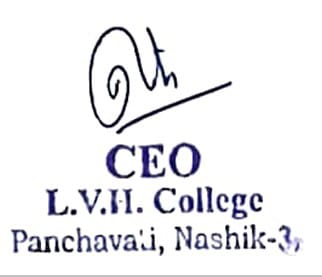 